OA Grievance Form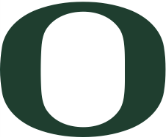 InstructionsComplete and submit this form to HR. Email form to grievances@uoregon.edu. Grievant should retain a copy of this form for their records.Please indicate which Grievance Step this form pertains to:Filing at step 1     Are you requesting meeting with your supervisor?   Yes     NoFiling at step 2     Are you requesting meeting with Dean/VP/Designee?   Yes     NoFiling at step 3     Are you requesting meeting with the President/Designee?   Yes     NoPlease indicate which Grievance Step this form pertains to:Filing at step 1     Are you requesting meeting with your supervisor?   Yes     NoFiling at step 2     Are you requesting meeting with Dean/VP/Designee?   Yes     NoFiling at step 3     Are you requesting meeting with the President/Designee?   Yes     NoPlease indicate which Grievance Step this form pertains to:Filing at step 1     Are you requesting meeting with your supervisor?   Yes     NoFiling at step 2     Are you requesting meeting with Dean/VP/Designee?   Yes     NoFiling at step 3     Are you requesting meeting with the President/Designee?   Yes     NoEmployee Information    Employee Information    Employee Information    Grievant Name: Employee 95 #:Employee 95 #:Employee Email:Contact Phone Number:Contact Phone Number:Job Title:Supervisor Name:Supervisor Name:OA Salary Band:Unit/Department:Unit/Department:Grievance InformationGrievance InformationGrievance InformationPlease provide the date, time, and place of event(s) leading to grievance and policy(ies) in question.Please provide the date, time, and place of event(s) leading to grievance and policy(ies) in question.Please provide the date, time, and place of event(s) leading to grievance and policy(ies) in question.Please provide detailed description of grievance, including names of individuals involved.Please provide detailed description of grievance, including names of individuals involved.Please provide detailed description of grievance, including names of individuals involved.Please provide your recommendation for resolution.Please provide your recommendation for resolution.Please provide your recommendation for resolution.SignatureSignatureSignatureThe signature below indicates that you are filing a grievance and that any information on this form is true and accurate to the best of your knowledge.The signature below indicates that you are filing a grievance and that any information on this form is true and accurate to the best of your knowledge.The signature below indicates that you are filing a grievance and that any information on this form is true and accurate to the best of your knowledge.Employee Signature:Employee Signature:Date: